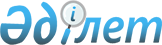 Об утверждении Правил перевода и восстановления в специальное учебное заведение Министерства по чрезвычайным ситуациям Республики КазахстанПриказ Министра по чрезвычайным ситуациям Республики Казахстан от 3 сентября 2021 года № 427. Зарегистрирован в Министерстве юстиции Республики Казахстан 7 сентября 2021 года № 24259.
      В соответствии с подпунктом 12) статьи 5-1 Закона Республики Казахстан "Об образовании" ПРИКАЗЫВАЮ:
      1. Утвердить прилагаемые Правила перевода и восстановления в специальное учебное заведение Министерства по чрезвычайным ситуациям Республики Казахстан.
      2. Департаменту кадровой политики Министерства по чрезвычайным ситуациям Республики Казахстан в установленном законодательством Республики Казахстан порядке обеспечить:
      1) государственную регистрацию настоящего приказа в Министерстве юстиции Республики Казахстан;
      2) размещение настоящего приказа на интернет-ресурсе Министерства по чрезвычайным ситуациям Республики Казахстан;
      3) в течение десяти рабочих дней после государственной регистрации настоящего приказа в Министерстве юстиции Республики Казахстан представление в Юридический департамент Министерства по чрезвычайным ситуациям Республики Казахстан сведений об исполнении мероприятий, предусмотренных подпунктами 1) и 2) настоящего пункта.
      3. Контроль за исполнением настоящего приказа возложить на курирующего вице-министра по чрезвычайным ситуациям Республики Казахстан.
      4. Настоящий приказ вводится в действие по истечении десяти календарных дней после дня его первого официального опубликования. Правила перевода и восстановления в специальное учебное заведение Министерства по чрезвычайным ситуациям Республики Казахстан Глава 1. Общие положения
      1. Настоящие Правила перевода и восстановления в специальное учебное заведение Министерства по чрезвычайным ситуациям Республики Казахстан (далее – Правила) разработаны в соответствии с подпунктом 12) статьи 5-1 Закона Республики Казахстан "Об образовании" (далее – Закон "Об образовании) и определяют порядок перевода и восстановления в специальное учебное заведение Министерства по чрезвычайным ситуациям Республики Казахстан (далее – специальное учебное заведение).
      2. В настоящих Правилах используются следующие понятия:
      1) академическая справка – перечень изученных дисциплин, программ и объем в академических часах или кредитах выдаваемая лицам, не завершившим образование;
      2) пререквизиты – дисциплины и (или) модули и другие виды учебной работы, содержащие знания, умения, навыки и компетенции, необходимые для освоения изучаемой дисциплины и (или) модули;
      3) транскрипт – документ, содержащий перечень освоенных дисциплин и (или) модулей, и других видов учебной работы за соответствующий период обучения с указанием кредитов и оценок;
      4) единое национальное тестирование (далее – ЕНТ) – одна из форм отборочных экзаменов для поступления в организации высшего и (или) послевузовского образования.
      3. При переводе и восстановлении обучающихся в специальное учебное заведение, определяется академическая разница в дисциплинах рабочих учебных планов, изученных ими за предыдущие академические периоды.
      4. Академическая разница в дисциплинах рабочих учебных планов определяется специальным учебным заведением, на основе перечня изученных дисциплин, их программ и объемов в академических часах или кредитах, отраженных в транскрипте или в академической справке, выдаваемой лицам, не завершившим образование.
      5. Для ликвидации академической разницы в дисциплинах рабочих учебных планов обучающийся самостоятельно изучает дисциплины по индивидуальному графику в течение текущего академического периода, сдает все виды текущего контроля, получает допуск к итоговому контролю.
      6. Допускается перезачет, определенный в качестве пререквизита учебной дисциплины другой учебной дисциплиной или блоком смежных по содержанию учебных дисциплин, при условии их соответствия содержанию и объему дисциплин.
      7. Перезачет освоенных кредитов (часов), а также курс обучения устанавливается на основе сравнения образовательных программ, содержания перечня освоенных дисциплин, их объемов, приобретенных знаний, умений, навыков и компетенций, а также результатов обучения.
      8. Академическая разница, не ликвидированная в сроки, установленные в соответствии с Правилами проведения текущего контроля успеваемости, промежуточной и итоговой аттестации обучающихся специального учебного заведения, утверждаемыми в соответствии с подпунктом 5) статьи 5-1 Закона "Об образовании" в дальнейшем учитывается как академическая задолженность и ликвидируется до начала следующего периода промежуточной аттестации. Обучающийся, не ликвидировавший академическую задолженность, отчисляется из специального учебного заведения за академическую неуспеваемость.
      В случае получения неудовлетворительной оценки при ликвидации академической разницы, задолженность ликвидируется до начала следующего периода промежуточной аттестации. При не ликвидации задолженности обучающийся подлежит отчислению.
      9. Информация о вакантных приемных местах специального учебного заведения, опубликовывается на Интернет-ресурсе специального учебного заведения. Глава 2. Порядок перевода в специальное учебное заведение
      10. Перевод обучающихся в специальное учебное заведение осуществляется с курса на курс, с одной формы обучения на другую, с одного языкового отделения на другое, с одной образовательной программы на другую, из других высших учебных заведений (далее – ВУЗ).
      Перевод осуществляется с согласия принимающего учебного заведения в соответствии с настоящими Правилами.
      11. Перевод обучающихся из ВУЗов осуществляется в летний каникулярный период при наличии вакантных мест на соответствующем курсе, с учетом результатов учебного года и набранного переводного балла, если разница в рабочих учебных планах для бакалавриата составляет не более пяти учебных дисциплин обязательного компонента, а также при наличии заключения военно-врачебной комиссии о годности к учебе.
      12. Кандидат на учебу, желающий перевестись в специальное учебное заведение из ВУЗа, подает заявление в произвольной форме о переводе на имя начальника специального учебного заведения.
      К заявлению о переводе прилагаются следующие документы:
      1) копия заявления о переводе в специальное учебное заведение и письменное согласие на перевод с прежнего учебного заведения с подписью руководителя и скрепленное печатью;
      2) копия транскрипта, подписанного и скрепленного печатью;
      3) сертификат о сдаче единого национального тестирования;
      4) копия документа, удостоверяющего личность;
      5) свидетельство обладателя образовательного гранта (если является таковым).
      6) справка о заключении военно-врачебной комиссии.
      13. При наличии вакантных мест на соответствующем курсе, в течение трех рабочих дней заместитель начальника специального учебного заведения курирующий вопросы учебной работы, выносит заключение о переводе в специальное учебное заведение по форме согласно приложению к настоящим Правилам.
      14. Копия заключения направляется в кадровую службу Департамента по чрезвычайным ситуациям (далее – ДЧС) по месту жительства кандидата на учебу.
      15. Кадровая служба ДЧС: 
      1) организует предварительное изучение кандидата на учебу;
      2) при соответствии кандидата на учебу требованиям статьи 6 Закона Республики Казахстан "О правоохранительной службе", направляет в специальное учебное заведение личное дело кандидата на учебу и ходатайство с гарантией трудоустройства после окончания учебы.
      Сноска. Пункт 15 с изменением, внесенным приказом и.о. Министра по чрезвычайным ситуациям РК от 10.05.2024 № 184 (вводится в действие по истечении десяти календарных дней после дня его первого официального опубликования).


      16. Специальное учебное заведение направляет личное дело, копии заключения, транскрипта, рабочего учебного плана, сертификата о сдаче ЕНТ в Министерство по чрезвычайным ситуациям Республики Казахстан для согласования вопроса перевода кандидата на учебу в специальное учебное заведение.
      17. Представленные специальным учебным заведением материалы о переводе, рассматриваются комиссией специального учебного заведения один раз в год.
      По результатам рассмотрения материалов, комиссия специального учебного заведения принимает решение о переводе обучающегося в специальное учебное заведение или отказе в переводе в течение пятнадцати рабочих дней.
      18. На основании решения комиссии специального учебного заведения, приказом начальника специального учебного заведения кандидат на учебу зачисляется в число обучающихся специального учебного заведения.
      19. Начальник специального учебного заведения в течение трех рабочих дней со дня издания приказа о зачислении кандидата на учебу в число обучающихся специального учебного заведения направляет письменный запрос в ВУЗ, где ранее обучался кандидат на учебу о пересылке его учебного дела. К запросу прилагается копия приказа начальника специального учебного заведения о зачислении кандидата на учебу в число курсантов.
      20. При переводе обучавшегося из зарубежного высшего учебного заведения (далее – зарубежный ВУЗ) представляется документ об освоенных учебных программах (академическая справка, транскрипт).
      21. При переводе из зарубежного ВУЗа лиц, получивших общее среднее или техническое и профессиональное образование за рубежом, предоставляют документ о завершении образования, который прошел процедуру признания документов об образовании в соответствии с приказом Министра просвещения Республики Казахстан от 28 июля 2023 года № 230 "Об утверждении Правил признания документов о среднем, техническом и профессиональном, послесреднем образовании" (зарегистрирован в Реестре государственной регистрации нормативных правовых актов № 33219) (далее – Правила признания документов об образовании).
      Перевод в специальное учебное заведение из зарубежного ВУЗа лиц, получившие общее среднее или техническое и профессиональное образование в Республики Казахстан, допускается в случае получения ими ЕНТ с баллами не ниже установленного порогового балла в соответствии с пунктом 4 Типовых правил приема на обучение в организации образования, реализующие образовательные программы высшего образования, утвержденных приказом Министра образования и науки Республики Казахстан от 31 октября 2018 года № 600 "Об утверждении Типовых правил приема на обучение в организации образования, реализующие образовательные программы высшего и послевузовского образования" (зарегистрирован в Реестре государственной регистрации нормативных правовых актов № 17650) (далее – Типовые правила приема на обучение).
      Сноска. Пункт 21 с изменением, внесенным приказом и.о. Министра по чрезвычайным ситуациям РК от 10.05.2024 № 184 (вводится в действие по истечении десяти календарных дней после дня его первого официального опубликования).

 Глава 3. Порядок восстановления в специальное учебное заведение
      22. Восстановление обучающихся в специальное учебное заведение осуществляется из числа обучавшихся в ВУЗах.
      23. Восстановление обучающихся в специальное учебное заведение осуществляется в период летних или зимних каникул.
      24. Восстановление обучающихся производится на основании ходатайства начальника ДЧС, приказом начальника специального учебного заведения.
      25. Для восстановления в специальное учебное заведение граждане подают заявление в произвольной форме о восстановлении на имя начальника специального учебного заведения.
      26. Специальное учебное заведение направляет запрос по месту предыдущего обучения о предоставлении документов об освоенных учебных программах обучающегося (академическая справка, транскрипт), а также о завершении предыдущего уровня образования.
      27. При наличии вакантных мест на соответствующем курсе в течение трех рабочих дней заместитель начальника специального учебного заведения выносит и утверждает заключение о восстановлении в учебное заведение по форме, согласно приложению к настоящим Правилам.
      28. Копия заключения направляется в кадровую службу ДЧС по месту жительства кандидата на учебу.
      29. Кадровая служба ДЧС:
      1) организует предварительное изучение кандидата на учебу;
      2) при соответствии требованиям статьи 6 Закона Республики Казахстан "О правоохранительной службе", направляет в специальное учебное заведение личное дело кандидата на учебу и ходатайство с гарантией трудоустройства после окончания учебы.
      Сноска. Пункт 29 с изменением, внесенным приказом и.о. Министра по чрезвычайным ситуациям РК от 10.05.2024 № 184 (вводится в действие по истечении десяти календарных дней после дня его первого официального опубликования).


      30. При наличии вакантных мест на соответствующем курсе приказом начальника специального учебного заведения кандидат на учебу зачисляется в число обучающихся.
      31. Копия приказа направляется в кадровую службу ДЧС.
      32. При восстановлении обучавшегося в зарубежном ВУЗе предоставляется документ об освоенных учебных программах (академическая справка, транскрипт).
      При восстановлении из зарубежного ВУЗа лиц, получивших общее среднее или техническое и профессиональное образование за рубежом, представляется документ о завершении образования, который прошел процедуру признания в соответствии с Правилами признания документов об образовании.
      Восстановление в специальное учебное заведение из зарубежного ВУЗа лиц, получившие общее среднее или техническое и профессиональное образование в Республики Казахстан, допускается в случае получения ими ЕНТ с баллами не ниже установленного порогового балла в соответствии с пунктом 4 Типовых правил приема на обучение.  ЗАКЛЮЧЕНИЕ
      на ____________________________________________________________Фамилия, имя, отчество (при его наличии)
      о переводе (восстановлении) для дальнейшего продолжения обучения в государственное учреждение "_____________________________"       на последующих курсах по __________ форме обучения по образовательной программе высшего образования "____ - _____________"       На основании представленных документов_________________________       Фамилия, имя, отчество (при его наличии) (заявления, транскрипта) установлена следующая академическая разница:
      Средний балл успеваемости - _______       Вывод: В соответствии с пунктом___ "Правил перевода и восстановления в специальные учебные заведения Министерства по чрезвычайным ситуациям Республики Казахстан", утверждаемые в соответствии с подпунктом 12) статьи 5-1 Закона Республики Казахстан "Об образовании", перевод (восстановление)__________________ для обучения на _____ курс. Фамилия, имя, отчество (при его наличии) (набора 20_____года) факультета _______________ обучения по образовательной программе высшего образования "__________ - ___________________" _________________ считать возможным (не возможным).       Академическая разница ликвидируется в установленные сроки.       Начальник факультета высшего учебного заведения __________________       _______________________________________________________________                   Фамилия, имя, отчество (при его наличии)
					© 2012. РГП на ПХВ «Институт законодательства и правовой информации Республики Казахстан» Министерства юстиции Республики Казахстан
				
      Министр по чрезвычайным ситуациямРеспублики Казахстан 

Ю. Ильин
Утверждены приказом
Министра по чрезвычайным ситуациям
Республики Казахстан
от 3 сентября 2021 года № 427Приложение
к Правилам перевода и
восстановления в специальные
учебные заведения
Министерства по
чрезвычайным ситуациям
Республики КазахстанУтверждаю
Заместитель начальника
специального учебного
заведения по учебной работе
_______________________
"____" ________ 202__ годаФорма
№
Наименование дисциплин и видов учебной работы
Всего часов
Всего часов
Форма контроля
Форма контроля
№
Наименование дисциплин и видов учебной работы
Количество кредитов (часов)
Справка кандидата
Учебный план ____________ (наименование учебного заведения)
Справка кандидата
Общеобязательный компонент
Общеобязательный компонент
Общеобязательный компонент
Общеобязательный компонент
Общеобязательный компонент
Общеобязательный компонент
1.
Вузовский компонент
Вузовский компонент
Вузовский компонент
Вузовский компонент
Вузовский компонент
Вузовский компонент
2.